1 четверть. 4 класс. 3 урок.Тема урока: Повторение материала 3 класса.Обращение трезвучий. Повторение тем: «Три вида минора», «Параллельные тональности», «Главные трезвучия лада»:- Назовите три вида минора.- Расскажите обо всех изменениях внутри видов минора.- Что такое параллельные тональности? Приведите примеры.- Как определяется параллельный минор?- Назовите главные трезвучия лада.- На каких ступенях строятся главные трезвучия лада?Первое обращение - секстаккорд. Обозначается цифрой «6».Второе обращение трезвучия - квартсекстаккорд, его структуру образуют интервалы кварта и терция. Квартсекстаккорд обозначается цифрами «6» и «4». Основное трезвучие: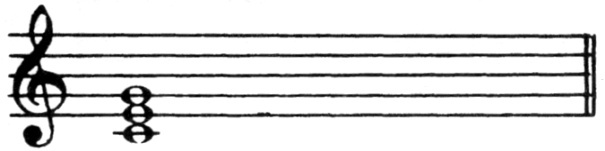 Первое обращение – секстаккорд: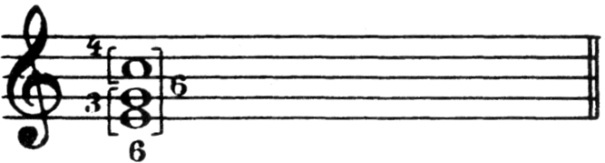 Второе обращение – квартсекстаккорд: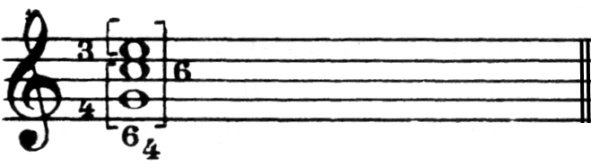 Построить и петь фа-диез минор 3 вида.Построить трезвучи я с обращениями и петь.Домашнее задание:Переписать тему в тетрадь.Петь №234 «сольфик» - учебник-караоке Калмыкова-ФридкинаЗадание выполнить и прислать на электронную почтуtabolina231271@mail.ru  или  ВК не позднее  28 сентября до 17.00.